PLANILHA DE METAS S.M.A.R.T.        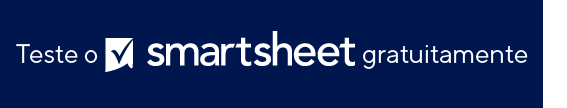 A elaboração de metas S.M.A.R.T. ajuda a identificar os aspectos do seu projeto que são realistas e alcançáveis; este exercício também ajuda a definir um prazo. Ao escrever metas S.M.A.R.T., use uma linguagem concisa e inclua apenas informações relevantes. Esta planilha foi projetada para ajudá-lo a ter sucesso; portanto, seja positivo ao responder às perguntas.META 
INICIALMETA 
INICIALEscreva a meta que você tem em mente.META 
INICIALMETA 
INICIALESPECÍFICASESPECÍFICASO que você quer alcançar? Quem precisa ser incluído? 
Quando você quer fazer isso? Por que isso é uma meta?SMENSURÁVEISMENSURÁVEISComo você pode medir o progresso e saber se atingiu sua meta?MALCANÇÁVEISALCANÇÁVEISVocê tem as habilidades necessárias para atingir a meta? Caso não tenha, é possível obtê-las? Qual é a motivação para atingir essa meta? A quantidade de esforço necessária está de acordo com o que a meta alcançará?ARELEVANTESRELEVANTESPor que estou estabelecendo essa meta agora? Ela está alinhada com nossos objetivos gerais?RLIMITE DE TEMPOLIMITE DE TEMPOQual é o prazo? Ele é realista?TMETA 
SMARTMETA 
SMARTAnalise suas respostas acima e crie uma nova declaração de meta com base nelas.META 
SMARTMETA 
SMARTAVISO DE ISENÇÃO DE RESPONSABILIDADEQualquer artigo, modelo ou informação fornecidos pela Smartsheet no site são apenas para referência. Embora nos esforcemos para manter as informações atualizadas e corretas, não fornecemos garantia de qualquer natureza, seja explícita ou implícita, a respeito da integridade, precisão, confiabilidade, adequação ou disponibilidade do site ou das informações, artigos, modelos ou gráficos contidos no site. Portanto, toda confiança que você depositar nessas informações será estritamente por sua própria conta e risco.